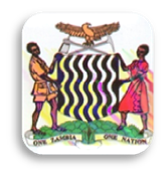 MINISTRY OF EDUCATION, SCIENCE, VOCATIONAL TRAINING & EARLY CHILDHOOD EDUCATIONCHAMA BOARDING SECONDARY SCHOOL VERSUS CHAMA DAY SECONDARY SCHOOL MUCHINGA PROVINCESENIOR CHEMISTRY JETS QUIZDATE GIVEN: Thursday, 20 March 2014TIME ALLOCATION: 30 sec / Question Unless Specified In the Respective QuestionOne attempt only: An atom has 1 electron in its outer orbit, and it readily loses this electron to form an ion X+. To which group of the Periodic Table does it belong?Answer: Group I (Alkali metals).Give the value of the volume of any gas at standard temperature and pressure.Answer: 22.4dm3One attempt only: Which one has the higher affinity for electrons, chlorine ion or sodium ion? Answer: Chlorine ion.Describe and explain what you would see when chlorine gas is bubbled through aqueous potassium iodide.Answer: Chlorine would displace iodine to form potassium chloride because chlorine is more reactive than iodine.What is the test for chlorine?Answer: Chlorine turns damp blue litmus paper red and then white (decolourise it).One attempt only: Diamond is the hardest substance ever known on earth and it is used in cutting and drilling glass and rocks. Is diamond a metal or a non-metal?Answer: It is a non-metal.Give the units of Avogrado's constant.Answer: per unit mole (mol-1).